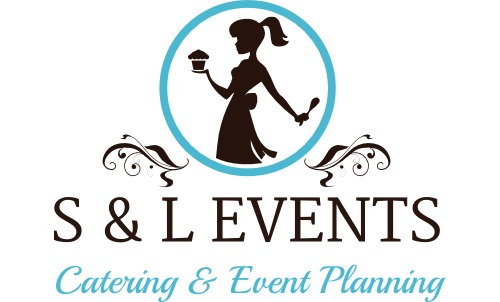      Salad Options                         Strawberry Spinach SaladWith Roasted Pecans, Dried Cranberries, Crumbled Blue Cheeseand Fresh Sliced Strawberries Tossed with a Raspberry Vinaigrette  Tropical Salad   Mixed Greens Topped With Toasted Almonds, Diced Pineapple,                        Blueberries, Seasonal Fruit With a Honey-Lime Dressing   Dinner Salad     Organic Spring Mix, Shredded Mixed cheese, Tomatoes, & Cucumbers   Caesar SaladA traditional Caesar with Romaine lettuce, Homemade Croutons, Parmesan Cheese Tossed In Caesar Dressing                            Southwestern Caesar Saladwith Hearts of Romaine, Cherry Tomatoes, Red Onion, Black Beans, Smoked Cheddar Cheese and Tri Colored Tortilla Strips tossed in Chipotle Caesar Dressing                           Cucumber, Tomato & Onion SaladDiced Cucumber, Flavor Bomb Cherry Tomatoes, Red Onion, In a Light Creamy Dressing, Sprinkled with Fresh Dill                               Bowtie Bacon Ranch SaladBowtie Pasta with Tomatoes, Cucumbers, Green Sweet Peas, & Diced Peppers     Pasta SaladTri Colored Fusilli with Diced Peppers, Cucumbers, Kalamata Olives, Black Olives, Tomatoes, Red Onion, In A Creamy Homemade DressingPlease let us know if you are looking for a specific item, we tailor all menus.   Ask us about theme menu’s as well.Please contact Stacey at 772-678-1875Or Email to SNLEVENTSFL@GMAIL.COMEntrée’s Options:Creamy Tuscan Garlic ChickenWith Fresh Spinach & Sundried Tomatoes in a Cream SauceChicken Florentine Baked Chicken In a Creamy Spinach Sauce, Served with Fresh HerbsSouthwestern ChickenSeasoned Baked Chicken Breasts with Black Beans Topped with Monterey Jack Cheese, Salsa, Sour Cream, & ChivesCreamy Lemon Garlic ChickenSeasoned & Floured Chicken Breast with a Fresh Garlic, Lemon Light Cream SauceChicken MarsalaWith An Amazing Marsala Wine & Mushroom SauceChicken Piccata Topped With a Fresh Lemon Juice, Capers, and White WineGrilled Teriyaki ChickenBoneless Chicken Thighs Marinated in Teriyaki Sauce & Grilled.Country BBQ Chicken Grilled BBQ Chicken Breasts, Drum Sticks Or ThighsPulled BBQ Pork Grilled Pork TenderloinWith a Maple Bacon Glaze, Mojo, or Teriyaki  SauceBaked Brown Sugar Glazed HamOven Roasted Breast Turkey Served with Turkey GravyPlease let us know if you are looking for a specific item, we tailor all menus.   Ask us about theme menu’s as well.Beef OptionsSeasoned and Herb Roast Beef Served With a Horse Radish Cream Sauce & Brown Gravy.(add $75.00 for chef carving station) (add $4.00 per person)Filet Medallions- With a Mushroom Gravy or a Red Wine Sauce (add $5.00 per person)Beef Brisket Slow Cooked Succulent Beef Brisket (add $6.00 per person)Seasoned Prime Rib- With Au Jus & Horseradish (Add $13.00 per person)Seafood OptionsMahi Mahi w/Choice Of a Creamy Lemon Butter Sauce, Pineapple Mango Salsa, Or a Caper SauceBaked Salmon With a Creamy Lemon Dill Sauce Sauce or a Balsamic Honey GlazeFresh Seasonal Fish- Baked, Sauteed or GrilledPasta OptionsChef’s Meat LasagnaChef’s Beef Lasagna With Ricotta, Mozzarella & Parmesan CheeseFour Cheese Baked ZitiVegetarian Pasta with Rigatoni, Mushrooms, Capers, Artichoke Hearts, Kalamata Olives, In a Light Red Sauce Choice of Pasta with Butter Caper SauceStarches & VegetablesThree Cheese Baked Macaroni & CheeseRoasted Rosemary PotatoesGarlic Mashed PotatoesGreen Beans AlmandineS&L Signatures Veggies-Roasted Zucchini, Squash & Bell PeppersAssorted Fresh & Seasonal Fruit DisplayBrown Sugar Baked BeansWhite, Pilaf, Brown or Yellow Spanish RiceRed or Black Beans & RiceLoaded Mashed PotatoesGreen Bean CasseroleMacaroni Salad Red Potato Salad w/ Egg